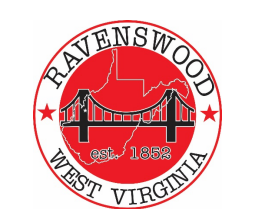 City of RavenswoodPlanning Commission AgendaFebruary 1, 2023 – 6pPledge of Allegiance		Roll Call – Ritchie, Akers, Casey, Fox, Greening, Salser, Cady, Carmichael – Public Forum Approval Past Minutes – January 11, 2024Review of Variance Committee Recommendation – 208 Virginia - AkersReview of Regional Residential Housing Capacity Analysis - RitchieBuilding Permit(s) Status	 or Zoning  - SalserAdjournment